Załącznik nr 6 do SIWZNr sprawy: 333.5.6.2018OŚWIADCZENIE O PRZYNALEŻNOŚCI DO GRUPY KAPITAŁOWEJ (w rozumieniu ustawy z dnia 16 lutego 2007r. o ochronie konkurencji i konsumentów Dz. U. Nr. 50, poz. 331 z późn. zm.)Nazwa zadania: Przebudowa drogi gminnej dojazdowej do gruntów rolnych oznaczonej numerami działek 768, 768 oraz 847/2 w miejscowości Siciny.Nazwa Wykonawcy:  ....................................................................................................................................................……………………………………………………………………………………………………………Składając ofertę w postępowaniu zorganizowanym przez Gminę Niechlów ul. Głogowska 31; 56-215 Niechlów na ww. zadnie, stosownie do treści art. 24 ust. 11 ustawy z dnia 29 stycznia 2004r. Prawo zamówień publicznych (t.j. Dz. U. z 2017 r., poz. 1579 ze zm.) biorąc udział w postępowaniu niniejszym informuję, że:Należymy/Nie należymy* do grupy kapitałowej o której mowa w art. 24 ust. 1 pkt 23 ustawy 
z dnia 29 stycznia 2004r. Prawo zamówień publicznych (t.j. Dz. U. 2017 r., poz. 1579 ze zm.) 
i złożyliśmy/nie złożyliśmy* odrębną/nej ofertę/y do udziału w tym postępowaniu należąc do tej samej grupy kapitałowej.  *Odpowiednio skreślić Wykonawca winien złożyć ww. oświadczenie do Zamawiającego w terminie 3 dni od dnia przekazania - zamieszczenia na stronie internetowej informacji z otwarcia ofert.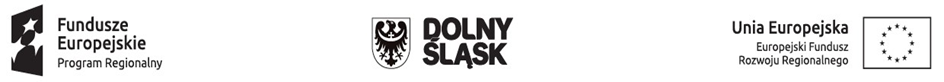 Projekt współfinansowany przez Unię Europejską ze środków Europejskiego Funduszu Rozwoju Regionalnego w ramach Regionalnego Programu Operacyjnego dla Województwa Dolnośląskiego na lata 2014-2020Data .......................................                 ...............................................................                       (pieczęć i podpis Wykonawcy)